MISSISSIPPI DYSLEXIA SCREENER 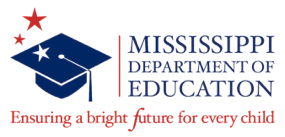 Dyslexia Screener Data 2020-2021Effective July 1, 2017, Section 37-173-15 of House Bill 1046 mandates that each local school district screen students for dyslexia in the spring of Kindergarten and the fall of Grade 1 using a State Board of Education (SBE) approved screener. Please complete the information below and submit completed forms to the Office of Student Intervention Services at dyslexiadata@mdek12.org by April 23, 2021. Contact Laurie Weathersby at Lweathersby@mdek12.org for questions concerning the completion of the form. DISTRICT INFORMATIONDISTRICT INFORMATIONDISTRICT INFORMATIONDISTRICT INFORMATIONDISTRICT INFORMATIONDISTRICT INFORMATIONDISTRICT INFORMATIONSchool DistrictSchool DistrictDateContact PersonContact PersonContact PositionContact PositionContact PositionContact E-mailContact E-mailContact PhoneContact PhoneCheck the SBE approved screener that was used for this assessment:Check the SBE approved screener that was used for this assessment:  Amplify Screener mCLASS with DIBELS 8th Edition, RAN, and Spelling (New Customers)  Lexercise Mississippi Dyslexia Screener  Amplify Screener mCLASS DIBELS Next and Early Literacy Measures (Returning Customers)  Mississippi College: Dyslexia Screener for Kindergarten, First, Second, and Third Grade  DIBELS 8th Edition University of Oregon Center on Teaching and Learning  William Carey/Mississippi Dyslexia Therapy Association Dyslexia Screener for Kindergarten and First Grade, 2017 Ed.  FastBridge Learning Illuminate EducationFALL OF FIRST GRADEDeadline for Administration: October 23, 2020FALL OF FIRST GRADEDeadline for Administration: October 23, 2020FALL OF FIRST GRADEDeadline for Administration: October 23, 2020FALL OF FIRST GRADEDeadline for Administration: October 23, 2020FALL OF FIRST GRADEDeadline for Administration: October 23, 2020FALL OF FIRST GRADEDeadline for Administration: October 23, 2020FALL OF FIRST GRADEDeadline for Administration: October 23, 2020Date screener was givenDate parents were notifiedDate parents were notifiedDistrict/School NameDistrict/School NameNumber of students who were given 
the screenerNumber of students who were given 
the screenerNumber of students who failed 
the screenerNumber of students who failed 
the screenerPercentage of students who failed the screenerDistrict NameDistrict NameEnter each school name on a separate row. Add or delete rows as necessary.Enter each school name on a separate row. Add or delete rows as necessary.SPRING OF KINDERGARTENDeadline for Administration: April 09, 2021SPRING OF KINDERGARTENDeadline for Administration: April 09, 2021SPRING OF KINDERGARTENDeadline for Administration: April 09, 2021SPRING OF KINDERGARTENDeadline for Administration: April 09, 2021SPRING OF KINDERGARTENDeadline for Administration: April 09, 2021SPRING OF KINDERGARTENDeadline for Administration: April 09, 2021SPRING OF KINDERGARTENDeadline for Administration: April 09, 2021Date screener was givenDate parents were notifiedDate parents were notifiedDistrict/School NameDistrict/School NameNumber of students who were given 
the screenerNumber of students who were given 
the screenerNumber of students who failed 
the screenerNumber of students who failed 
the screenerPercentage of students who failed the screenerDistrict NameDistrict NameEnter each school name on a separate row. Add or delete rows as necessary.Enter each school name on a separate row. Add or delete rows as necessary.